ROMANCE TV STARTUJE W PLAYER.PLOd lipca najlepsze i najpopularniejsze filmy i seriale romantyczne, komediowe, medyczne, prawnicze i kryminalne ROMANCE TV są dostępne w PLAYER.PL. Widzowie mogą cieszyć się ulubionymi hitami ROMANCE TV i oglądać je w każdej chwili w internecie oraz na urządzeniach mobilnych. Od lipca najpopularniejsze filmy i seriale najbardziej romantycznej i kobiecej stacji ROMANCE TV są dostępne w ofercie serwisu PLAYER.PL. Kanał Romance TV można oglądać nie tylko na żywo, ale również skorzystać z bogatej biblioteki. Co więcej, wybrane filmy i odcinki seriali można pobrać na urządzenia mobilne.- Bardzo się cieszymy, że Romance TV jest już dostępny w player.pl. Dla widzów przygotowaliśmy specjalną ofertę, w której znalazły się najlepsze programy stacji, np. kultowy serial medyczny „Górscy ratownicy” czy romantyczny „Hotel marzeń”. Jesteśmy przekonani, że nasze pięknie zrealizowane filmy i seriale przypadną do gustu widzom PLAYERA, a stacja ROMANCE TV zyska nowych, wiernych fanów. Serdecznie zapraszamy do oglądania – mówi Krzysztof Mikulski, CEO Romance TV Polska.Wśród propozycji, które będą dostępne w bibliotece Romance TV na player.pl znajdzie się min. wspomniany serial medyczny „Górscy ratownicy”, w którym nie brak wielkich uczuć, trudnych medycznych przypadków oraz poruszających ludzkich historii. Akcja dzieje się w malowniczej Styrii w Austrii, gdzie strome klify, ośnieżone szczyty górskie i widoki zapierające dech w piersiach powodują, że ogląda się go z największą przyjemnością. Wśród innych hitowych seriali są: medyczny „Diagnoza Betty” o życiu miłosnym i zawodowym sympatycznej pielęgniarki, w rolę której wciela się popularna niemiecka aktorka Annina Hellenthal, komediowy „Merz kontra Merz” o losach małżeństwa na skraju rozpadu, które próbuje ratować związek na terapii par oraz romantyczny „Wolter zakochany” o młodości i latach intelektualnego rozwoju Woltera – jednego z najznamienitszych myślicieli wszech czasów.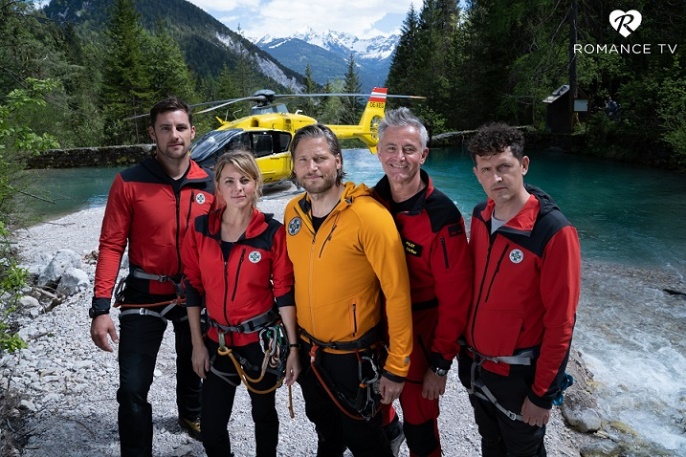 W ofercie ROMANCE TV nie zabraknie także wspaniałych filmów do oglądania dla kobiet, mężczyzn i całych rodzin. Będzie to filmowa adaptacja bestsellerowej pisarki pt. „Inga Lindström: Jezioro Siljansee” o życiu Elin, która nagle postanawia zrealizować największe marzenie swego życia, 
ale na przeszkodzie staje jej wuj i mąż, bardzo popularny „Hotel marzeń”, którego akcja dzieje się w cudownie urokliwych miejscach: Tobago, Malediwach i w Birmie, a jego bohaterowie szukają miłości na przekór wszelkim trudnościom losu, bajkowa „Prawdziwa narzeczona” o pięknej Helenie, której macocha nie szczędzi przykrości i obarcza ciężką pracą, ale zakochuje się w niej prawdziwy książę, a także romantyczne filmy: „Między młotem a kowadłem” o otolaryngolożce Katrin, która lubi mieć wszystko pod kontrolą, ale nieoczekiwanie grunt usuwa się jej spod nóg, kiedy zakochuje się podczas szkolenia, „Rate your date”, w którym Teresa i jej przyjaciółka Patricia wpadają na pomysł, by stworzyć własną innowacyjną aplikację randkową oraz komedia romantyczna „Życie to nie przedszkole”, w którym szczęśliwi małżonkowie z dwójką dzieci pewnego dnia stają przed dylematem i muszą wybrać między życiem rodzinnym a karierą zawodową. To będzie dla nich trudna próba.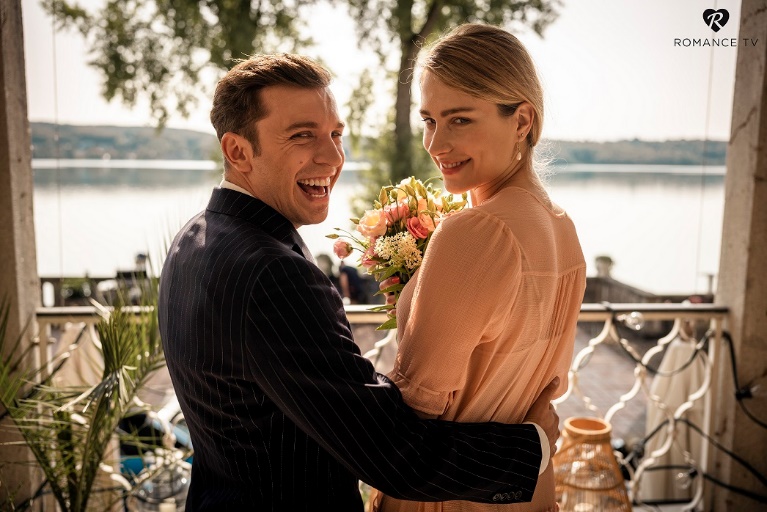 Kontakt dla mediów: Joanna Owsianko - tel. 502 126 043, e-mail: j.owsianko@agencjafaceit.pl Romance TV prezentuje europejskie seriale i filmy fabularne z najwyższej półki oraz filmowe adaptacje bestsellerów Rosamunde Pilcher, Charlotte Link, Ingi Lindström, Barbary Wood, Utty Danelli, Emilie Richards oraz Katie Fforde. Stacja słynie z romantycznych komedii z najlepszymi europejskimi gwiazdami oraz popularnych serii filmowych, jak „Statek Marzeń”, „Rejs ku szczęściu” czy „Hotel Marzeń”. Seriale, które stały się hitami, to m.in. „Górski lekarz”, „Nauczyciel”, „Elisa z Rivombrosy”, „Burza uczuć”, „Danni Lowinski”, „Misja: Życie!”, „Wszystko dla Pań”, „Kochanki” czy obsypana nagrodami australijska produkcja „Tatusiowie na medal”.Romance TV należy do Romance TV Betriebs GMBH, stanowiącej joint venture Mainstream Media AG z ZDF Enterprise GmbH. Kanał dostępny jest w Niemczech, Austrii, w Szwajcarii oraz w Polsce. Za dystrybucję Romance TV w Polsce, od stycznia 2015, na zlecenie Mainstream Networks Holding GmbH & Co. KG, odpowiada Frame by Frame. Romance TV dociera już do ponad 5,5 milionów gospodarstw domowych w Polsce. Kanał dostępny jest m.in. na Platformie Canal+, w Cyfrowym Polsacie, Orange, UPC, Vectrze, Multimedia, Netia, Inea, Toya oraz w innych dobrych sieciach kablowych. Można go także oglądać w serwisach PLAY NOW oraz IPLA. Ambasadorem kanału jest Daniel QCZAJ. romance-tv.plfacebook.com/RomanceTVCzasNaUczucia